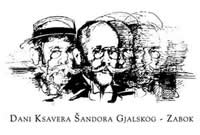 20. obljetnica Nagrade Gjalski za učenike srednjih školaKulturna manifestacija Dani Ksavera Šandora Gjalskog iGimnazija Antuna Gustava Matoša ZabokPOZIVAJU VASna dodjelu Nagrade Gjalski učenicima srednjih škola.Svečanost će se održati u četvrtak 23. listopada 2014. u 17 sati u Gimnaziji Antuna Gustava Matoša, Zabok.Srdačno Vas očekujemo! 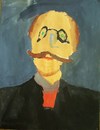 